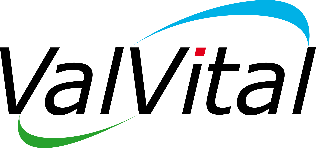 POSTE À POURVOIRAGENT D’ENTRETIEN ET DE LINGE H/FCDD Saisonnier, Thermalisme,1 avril au 29 octobre 2023 , temps partiel.Acteur de premier rang dans le thermalisme et le bien-être, le Groupe VALVITAL (CA 40 M€, 11 stations thermales en France) conjugue une croissance forte animée par un esprit constant de service et de personnalisation de son offre avec un attachement solide à ses fondements d’origine, son éthique et sa relation humaine.Nous recherchons un agent d’entretien et de linge pour le Domaine thermal du Mercantour, basé à Berthemont les Bains, sur la commune de Roquebillière (06450). Sous la responsabilité de votre responsable de service, Vos missions sont les suivantes :Effectuer les travaux de nettoyage, d’entretien et de remise en ordre des surfaces, des locaux et des abords suivant les protocoles en coursAssurer l’entretien et la désinfection des appareils de soins et des bassinsAssurer l’entretien et le suivi du matériel et des machines utiliséesAssurer le réapprovisionnement quotidien des locaux en consommables (papier WC, essuie-mains, savon, huiles de massage dans les unités de soins, désinfectants, etc…)Ranger les matériels et produits en respectant les consignes de sécurité et protocoles sanitaires covid 19Assurer la distribution des peignoirs et draps de bains aux clientsLaver et plier le petit linge nécessaire pour l’entretien et les soinsConditions et rémunération1679€ brut / mois.  Temps partiel.Accès aux bains sur jours de congé avec un ou deux accompagnateurs.Tarifs préférentiels sur les soins, cosmétiques et restaurant.
Le profil recherché :Vous avez de très bonnes relations humaines. Vous êtes rigoureux.se, impliqué.e et ponctuel.le. Vous aimez le travail en équipe. Les formulations ne sont pas sexuées et la société, conformément à sa politique de non-discrimination, étudiera de manière égale toutes les candidatures.   